REPUBLIKA HRVATSKA 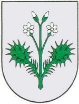 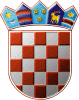 ZAGREBAČKA ŽUPANIJA            OPĆINA DUBRAVICA	Jedinstveni upravni odjelKLASA: 013-02/23-01/1URBROJ: 238-40-03-23-2Dubravica, 26. rujan 2023. godineIZVJEŠĆE O PROVEDENOM SAVJETOVANJU SA ZAINTERESIRANOM JAVNOŠĆU							PROČELNICA							Silvana Kostanjšek, mag. iur.Odluka o izradi V. izmjena i dopuna Prostornog plana uređenja Općine DubravicaOdluka o izradi V. izmjena i dopuna Prostornog plana uređenja Općine DubravicaOdluka o izradi V. izmjena i dopuna Prostornog plana uređenja Općine DubravicaNaziv tijela nadležnog za izradu nacrta i provedbu savjetovanjaNaziv tijela nadležnog za izradu nacrta i provedbu savjetovanjaOpćina Dubravica, Arhitektonski atelijer deset za arhitekturu i urbanizamSvrha dokumentaSvrha dokumentaRazlog  i cilj donošenja Odluke propisani su odredbama članka 75. - 113. Zakona o prostornom uređenju (Narodne novine broj 153/13, 65/17, 114/18, 39/19 i 98/19.), u skladu s Pravilnikom o sadržaju, mjerilima kartografskih prikaza, obveznim prostornim pokazateljima i standardu elaborata prostornih planova (Narodne novine broj 106/98, 39/04, 45/04, 163/04 i 09/11.) te drugim važećim propisima iz područja prostornog uređenja.Općinsko vijeće Općine Dubravica donijelo je Odluku o donošenju Prostornog plana uređenja Općine Dubravica 2006. g. te izmjene i dopune 2009., 2013., 2015., 2019., (Službeni glasnik Općine Dubravica 01/06, 02/09, 02/13, 04/15, 01/16-pročišćeni tekst, 02/19 i 03/19 - pročišćeni plan)  čime su za ovo područje utvrđeni uvjeti za namjenu, korištenje i zaštitu prostora u odnosu na stanje u prostoru u trenutku njihova donošenja. Tko je bio uključen u postupak izrade odnosno u rad stručne radne skupine za izradu nacrta?Tko je bio uključen u postupak izrade odnosno u rad stručne radne skupine za izradu nacrta?Radna skupina nije bila osnovanaJe li nacrt bio objavljen na internetskim stranicama ili na drugi odgovarajući način?Je li nacrt bio objavljen na internetskim stranicama ili na drugi odgovarajući način?http://www.dubravica.hr/savjetovanje-sa-zainteresiranom-javnoscu.htmlVrijeme trajanja savjetovanjaVrijeme trajanja savjetovanjaOd 25.08.2023. do 25.09.2023. do 10:00 satiObrazloženje za savjetovanja koja traju kraće od 30 danaObrazloženje za savjetovanja koja traju kraće od 30 dana-Koji su predstavnici zainteresirane javnosti dostavili svoja očitovanje?Koji su predstavnici zainteresirane javnosti dostavili svoja očitovanje?Tijekom internetskog savjetovanja nije zaprimljen niti jedan prijedlog ili komentarANALIZA DOSTAVLJENIH PRIMJEDBI	ANALIZA DOSTAVLJENIH PRIMJEDBI	ANALIZA DOSTAVLJENIH PRIMJEDBI	Razlozi pojedinih primjedbi zainteresirane javnosti na određene odredbe nacrta akta ili drugog dokumenta//Troškovi provedenog savjetovanja//Tko je i kada izradio Izvješće o provedenom savjetovanju?Silvana Kostanjšek, pročelnica Jedinstvenog upravnog odjela Općine Dubravica, 26.09.2023. godineSilvana Kostanjšek, pročelnica Jedinstvenog upravnog odjela Općine Dubravica, 26.09.2023. godine